County Commissioners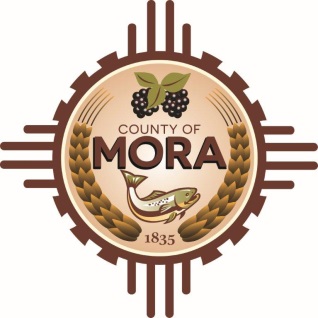 George Trujillo                                                                                                         Joseph GarciaCommission Chair                                                                                                                County ManagerJohnny TrujilloCommission Vice-Chair                                                                                   Veronica SernaMemberApril 19, 2024Mora County will be responding to any questions from the Offerors regarding the CHET Water Tank RFP no later than Tuesday, April 23, 2024, at 2:00 p.m.  There has been an unanticipated delay due to staffing within the Procurement Office. 